Raaklijn en poollijn bij kegelsneden
Een algemene kegelsnede (cirkel, ellips, hyperbool, parabool)  heeft een vergelijking van de vorm:   .
Stel dat het punt  op  ligt. We willen de vergelijking van de raaklijn aan  in  opstellen.  We stellen eerst de parametervoorstelling van een willekeurige lijn  door  op : 
 , waarbij  en  niet beide gelijk aan 0 kunnen zijn.
Uitgeschreven in beide componenten hebben we:      .
De snijpunten van  met  vinden we door het oplossen van  uit:
,
 
,  
hetgeen te herschrijven is tot de vorm , waarbij
,
  en
.
Er geldt dat  , omdat  op  ligt. Dit geeft:  
Neem nu aan dat  een raaklijn aan  is. Dan heeft de vergelijking  een tweevoudige oplossing  en dit kan slechts het geval zijn als  en  
We herschrijven  als  .  
Hieraan voldoen   en     (en alle andere oplossingen zijn van de vorm  ,   , met ) .  
De vergelijking van  is   ,  dus
 
en dit is om te schrijven tot
 
, oftewel

.

Hiermee is de vergelijking van de raaklijn aan  in het punt  gevonden.
Gegeven is nu een punt  dat niet op  ligt en we veronderstellen dat er vanuit  twee raaklijnen aan  te trekken zijn. Noem de twee raakpunten  en  
Voor de raaklijnen  in  en  in  gelden volgens het eerder gevondene de volgende vergelijkingen
,		
.		
 ligt op beide raaklijnen, dus er geldt:
.	 	(1)
.	 	(2)
Beschouw nu de lijn  met vergelijking:

 

Dit is een lineaire vergelijking in  en  dus het stelt inderdaad een lijn voor.
Volgens (1) en (2) voldoen de coördinaten van  en  aan deze vergelijking.
De lijn  is derhalve de lijn door de raakpunten  en  en heet de poollijn van punt  t.o.v. de kegelsnede . Als  op de cirkel ligt, dan is de poollijn gelijk aan de raaklijn in  aan .
De situatie is hieronder grafisch weergegeven:



Op de eerder aangegeven manier zijn in de punten  en  de vergelijkingen van de raaklijnen 
 en  op te stellen. Men kan de vergelijkingen van  en  ook vinden door de eenvoudige methode te gebruiken om de vergelijking van een lijn door twee gegeven punten op te stellen.

We vatten samen wat we gevonden hebben.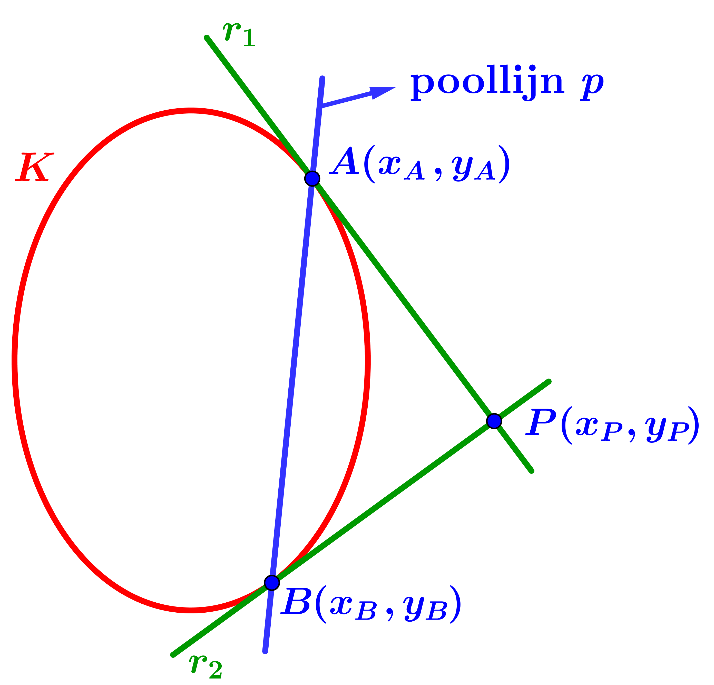 

Speciale gevallen van de vergelijking van de raaklijn in het punt .
1)   cirkel:                             raaklijn:      
2)   parabool:                              raaklijn:      
3)   ellips:                           raaklijn:          
4)   hyperbool:                 raaklijn:         

Dezelfde formules gelden ook voor de poollijn van punt  t.o.v.  de kegelsnede
(met  vervangen door  en  vervangen door ).
De methode om vanuit de vergelijking van de kegelsnede  tot de vergelijking van de raaklijn in het punt  te komen wordt wel ‘eerlijk delen’ genoemd.
Daartoe moeten we in de vergelijking van :

    vervangen door    ,
    vervangen door    ,
   vervangen door    ,
   vervangen door    ,
   vervangen door    
en een constante losse term of een constante factor onveranderd laten.
Constante factoren worden meegenomen naar de vergelijking van de raaklijn, dus bijv. een term  in de vergelijking van  gaat bij overstappen naar de vergelijking van de raaklijn over de term
 .
Evenzo wordt m.b.v. eerlijk delen de vergelijking van een poollijn opgesteld.

Methode 2  (m.b.v. de formule van Hesse)
De algemene vergelijking van een lijn  door het punt  is  .
We herschrijven de vergelijking van  als  .
Dit stelt een cirkel voor met middelpunt  en straal  .
 raakt juist dan aan  als  .
Volgende de formule van Hesse is dit gelijkwaardig aan     . 
   ,  (kwadrateren)   ,   ,
 .  .  De oplossingen zijn   , dus
 . De vergelijkingen van de gezochte raaklijnen zijn
  en   , oftewel    en  .
De oplossingen zijn   , dus  . De bijbehorende raakpunten zijn
 en  De raaklijnen aan  in deze twee punten zijn:
 , dus    en
. Voorbeeld 7
Gegeven is de (scheve) ellips .
Bepaal de vergelijkingen van de raaklijnen aan  die gaan door het punt  .

Oplossing
De vergelijking van de poollijn  van  t.o.v.  is
, dus .  
Substitutie van  in de vergelijking  geeft:
, 
,
 ,  ,  ,  .
De bijbehorende raakpunten zijn  en 
De raaklijnen aan  in deze twee punten zijn:
, dus   en
, dus  .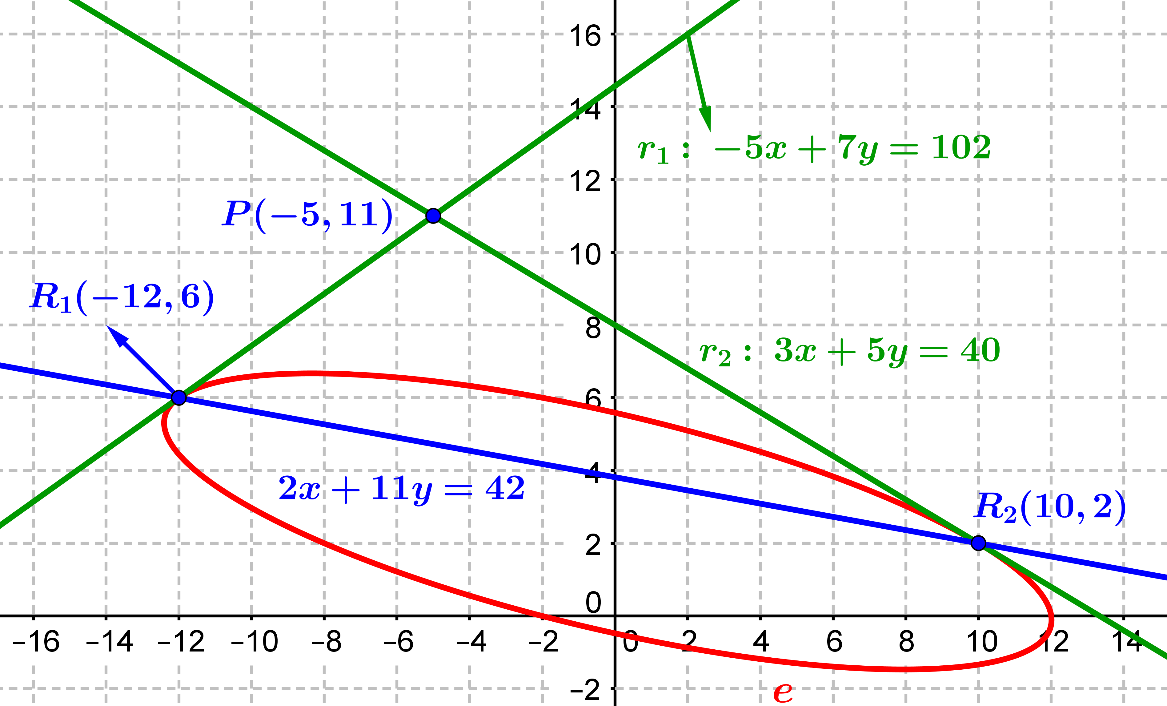 
Voorbeeld 8
Gegeven is de (scheve) parabool .
Bepaal de vergelijkingen van de raaklijnen aan  die gaan door het punt  .

Oplossing
De vergelijking van de poollijn  van  t.o.v.  is 
, dus . Dit invullen in de verg. van :
,  ,  .
Dit geeft . De twee raakpunten zijn  en . De bijbehorende raaklijnen zijn:    en  .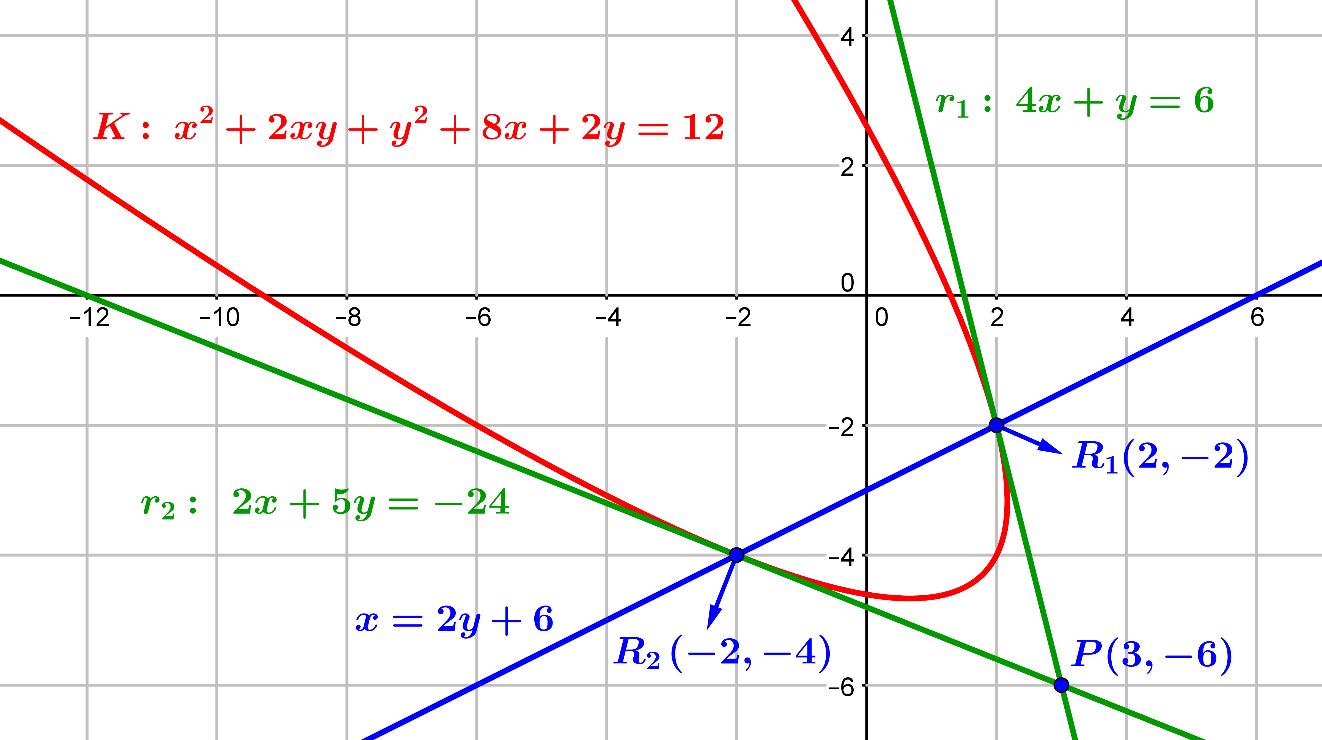 Appendix
Er is ook een andere manier om de vergelijking van een raaklijn te bepalen aan een kromme
 in een punt  op . De letter  gebruiken we hier niet omdat we deze reserveren voor de differentialen die we gaan gebruiken. 
Deze methode is ook op meer algemene krommen toepasbaar.
Uit , volgt 
(de  betekent hier ‘differentiaal’),  ,  
,     .
De vergelijking van de raaklijn  aan  in  is daarom 
 . We herleiden deze vergelijking. 
 ,  
  (*).
Omdat  op  ligt, geldt er dat .
Bijgevolg is (*) te herschrijven als
, oftewel
.
Dit komt overeen met het eerder gevonden resultaat. 




Werkschema voor het opstellen van de vergelijkingen van de raaklijnen vanuit punt 
 aan de kegelsnede :  :
*   stel de vergelijking van de poollijn van  t.o.v.  op: 
      
*   los uit de vergelijking van de poollijn  of  op:    of   ;
*   substitueer    of    in de vergelijking van ;
*   los de tweedegraadsvergelijking in  of y die zo ontstaat op;
*   bepaal hiermee de coördinaten van de snijpunten  en  van  met ;
*   stel de vergelijkingen op van de twee raaklijnen aan  in de punten  en ;
     dit zijn tevens de vergelijkingen van de raaklijnen vanuit punt  aan de 
     kegelsnede .Voorbeeld 1
Bepaal vergelijking van de raaklijn aan de cirkel  
in het punt  .

Oplossing
Eerlijk delen geeft voor de vergelijking van de raaklijn:  
, dus  .
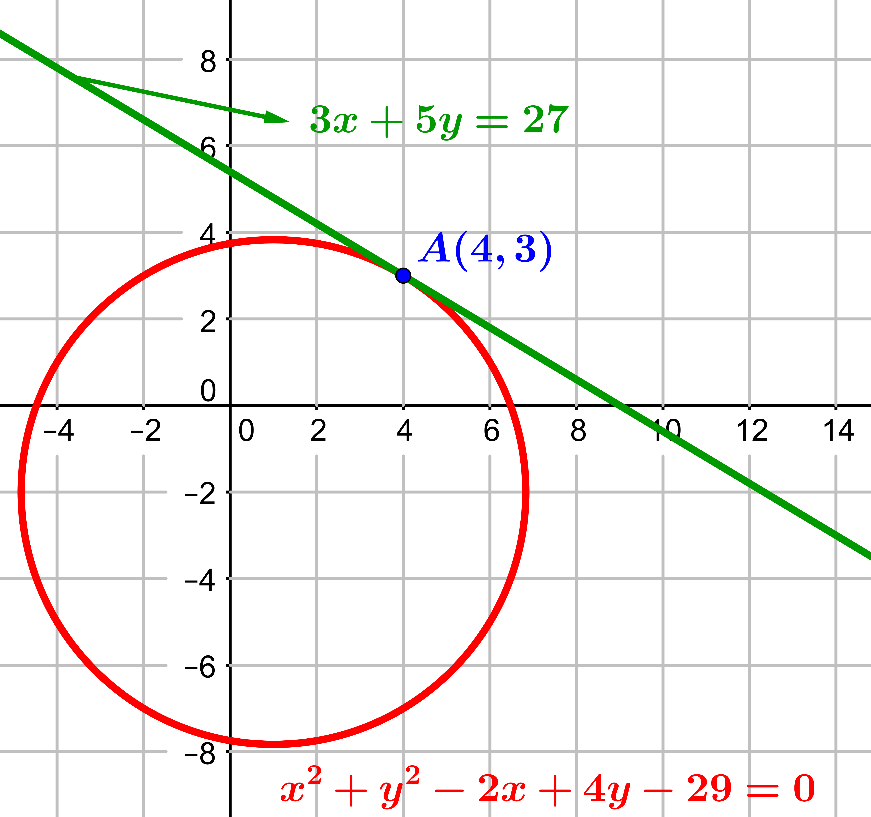 Voorbeeld 2
Bepaal vergelijking van de raaklijn aan de parabool  in het punt  .

Oplossing
De vergelijking van de raaklijn is
 , dus  .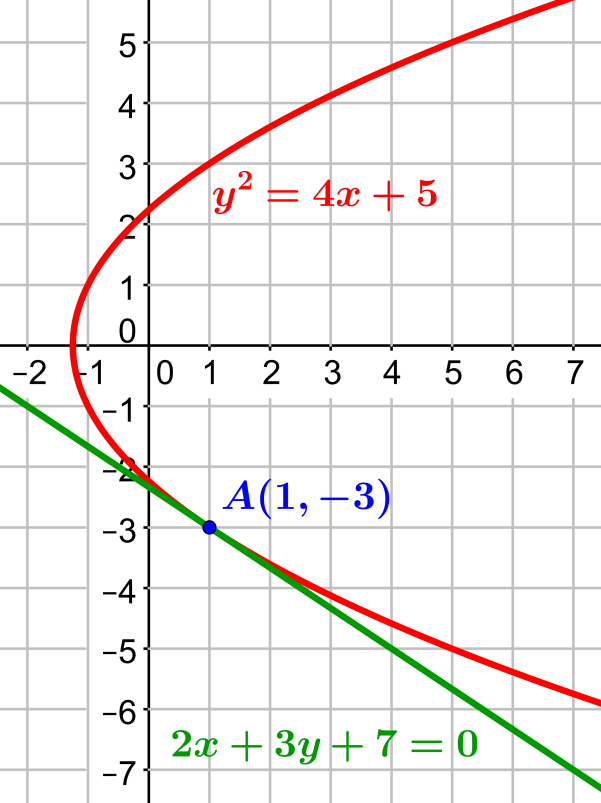 Voorbeeld 3
Bepaal vergelijking van de raaklijn aan de ellips
     in het punt  .

Oplossing
De vergelijking van de raaklijn is     , dus  .
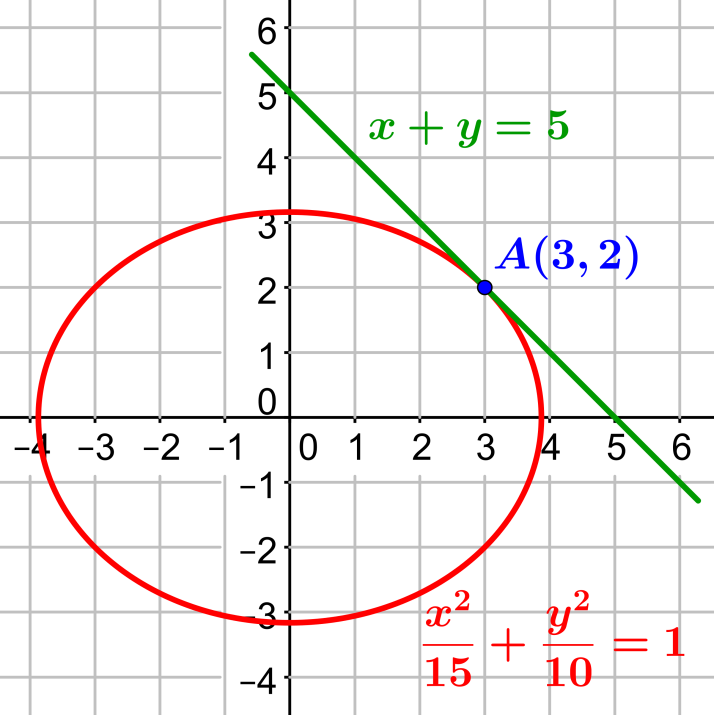 Voorbeeld 4
Bepaal vergelijking van de raaklijn aan de hyperbool   in het punt  .

Oplossing
De vergelijking van de raaklijn is  
3 ∙, dus
6.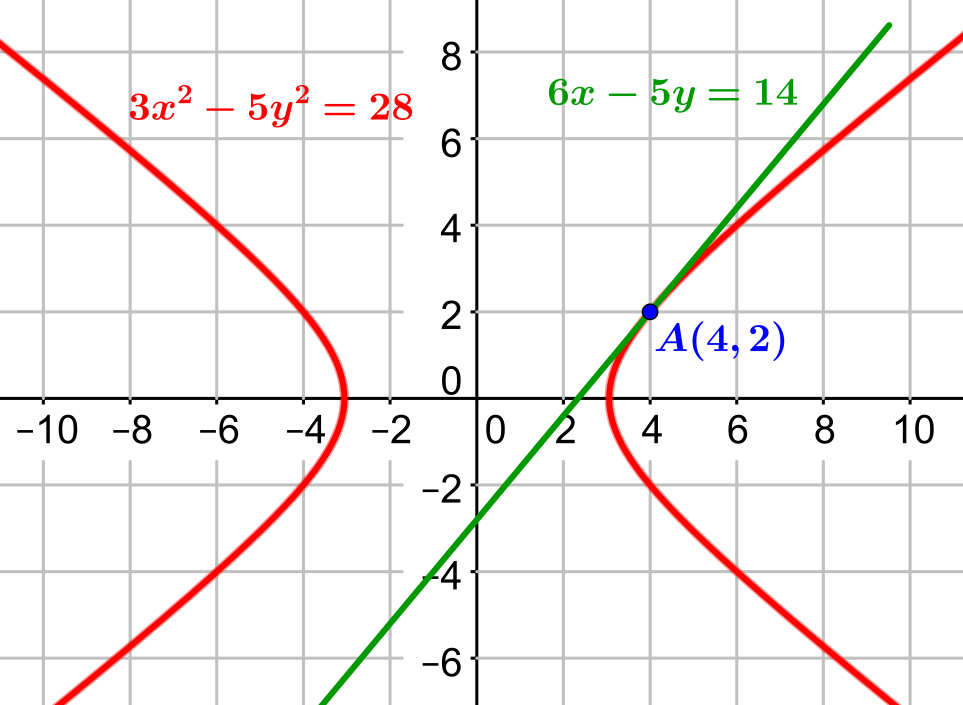 Voorbeeld 5
Gegeven is de cirkel 
 . 
Bepaal de vergelijkingen van de raaklijnen aan  die gaan door het punt  .

Oplossing
Methode 1  (m.b.v. de poollijn)
De vergelijking van de poollijn  van  t.o.v.  is
 , dus . 
Dit invullen in de vergelijking van  geeft: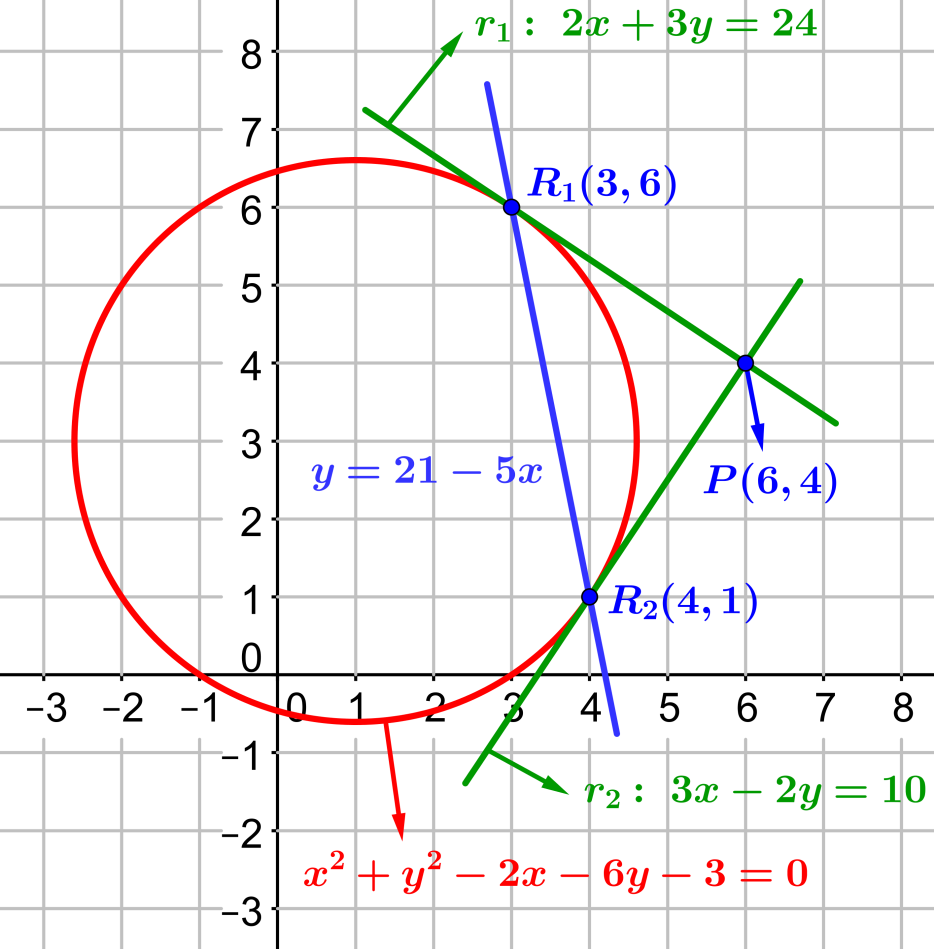 ,  ,  , 
,  . De bijbehorende raakpunten zijn  en 
De raaklijnen aan  in deze twee punten zijn:
,  dus    en
,  dus  .,  ,  , 
,  . De bijbehorende raakpunten zijn  en 
De raaklijnen aan  in deze twee punten zijn:
,  dus    en
,  dus  .Voorbeeld 6
Gegeven is de ellips
. 
Bepaal de vergelijkingen van de raaklijnen 
aan  die gaan door het punt  .

Oplossing
De vergelijking van de poollijn  van  t.o.v.  is  , dus . 
Dit invullen in de vergelijking van  geeft:
 ,   ,  .
.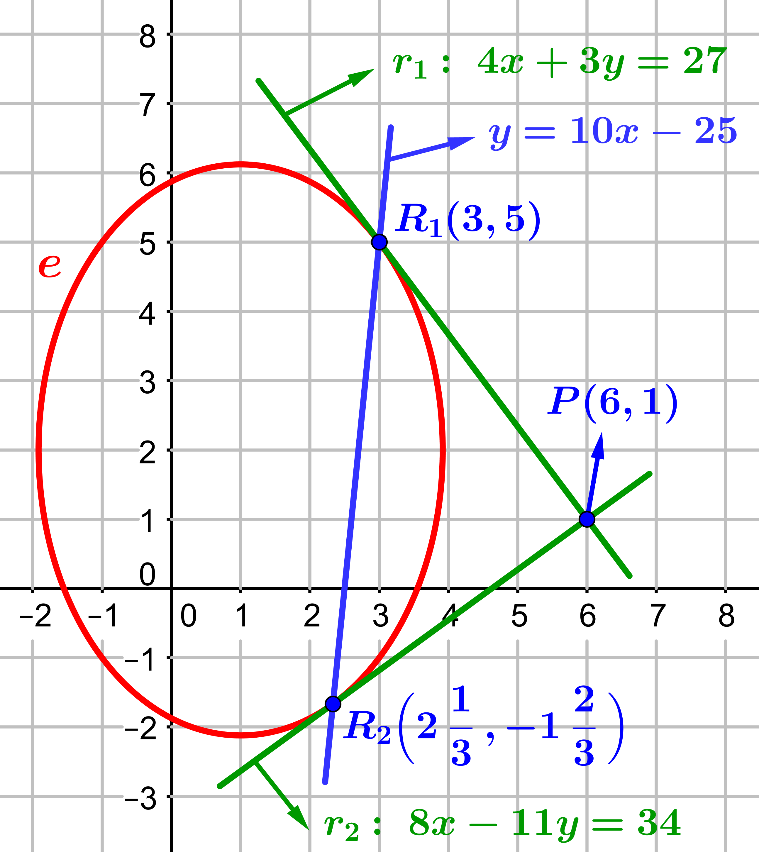 